ABROAD MISSION REPORT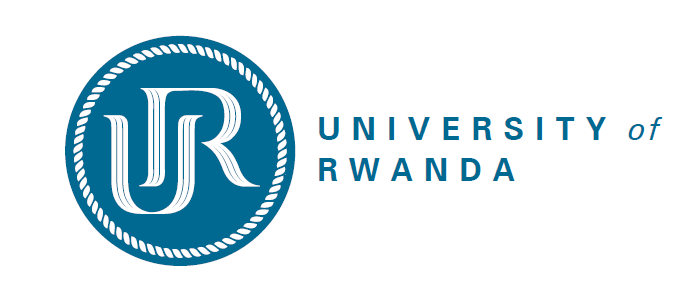 (Attachment to transmittal letter)<Title of the event attended>…………………………………………….Date, Name and Signature of the mission beneficiary& positionS/NHEADINGDESCRIPTION1Name of mission beneficiary2Position of mission beneficiary3Institution that requested for the mission4Period of the mission5Place of the mission6The expected outcome of the mission7Key outcomes of the mission8Relevance of the mission to:INDIVIDUALINSTITUTION COUNTRY9How the mission will be put to use10What will be the monitoring strategies11Observation of the sending institution